ЧЕРКАСЬКА ОБЛАСНА РАДАГОЛОВАР О З П О Р Я Д Ж Е Н Н Я20.07.2021                                                                                      № 240-рВідповідно до статті 55 Закону України «Про місцеве самоврядування в Україні», Закону України «Про відкритість використання публічних коштів», з метою організації роботи обласної ради щодо оприлюднення інформації про використання публічних коштів: 1. Уповноважити начальника фінансово-господарського відділу, головного бухгалтера виконавчого апарату обласної ради  ЯНИШПІЛЬСЬКУ Вікторію Григорівну, а за її відсутності – особу, що тимчасово виконує її обов'язки, здійснювати оприлюднення на єдиному веб-порталі використання публічних коштів інформації про використання публічних коштів обласною радою згідно з вимогами Закону України «Про відкритість використання публічних коштів».2. Начальнику фінансово-господарського відділу, головному бухгалтеру виконавчого апарату обласної ради  ЯНИШПІЛЬСЬКІЙ В.Г. внести відповідні зміни до Положення про  відділ та посадової інструкції. 3. Контроль за виконанням розпорядження залишаю за собою. Голова                                                                                      А.ПІДГОРНИЙПро окремі питання щодо оприлюднення  на єдиному веб-порталі використання публічних коштів інформації згідно з вимогами Закону України «Про відкритість використання публічних коштів»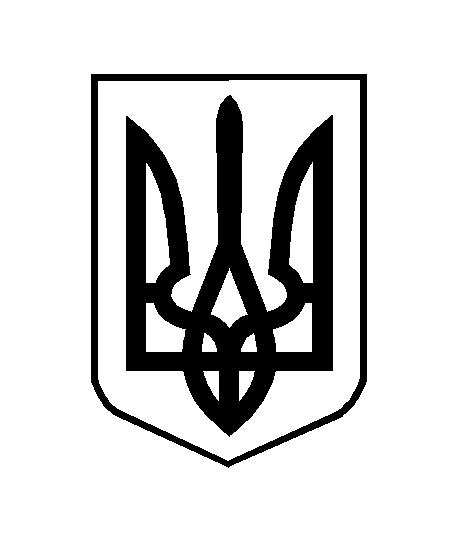 